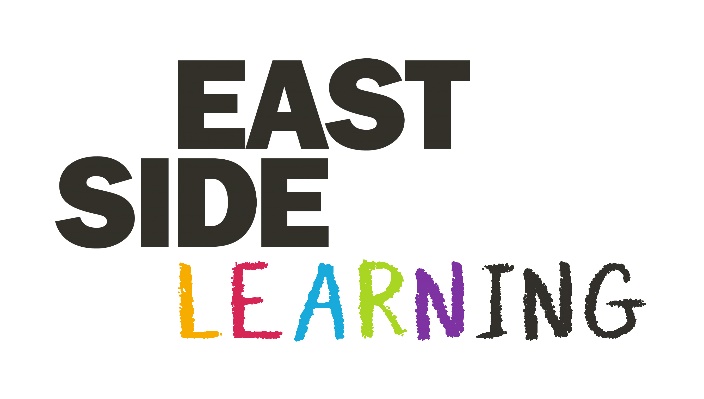 Procurement of Services for theFamily to Family Early Years ProgrammeRequirementEastSide Partnership is seeking to procure the following services, to be undertaken between 21st January and 31st March 2019 for the Family to Family programme:Research/Survey workSet up and Facilitation of eventsRecruitment of participantsMonitoring and evaluation of activitiesThe daily rate is £125 per day on a contract for services basis. The successful applicant(s) will be responsible for payment of Income Tax, National Insurance and any other statutory financial obligations.About the programmeThe Family to Family programme is targeted at practitioners in early years settings and parents of pre-school children. It aims to raise awareness of opportunities to integrate good relations practice in early years settings and enable the wider family networks involved to learn more about their community and diversity.The programme will be delivered through EastSide Learning (EastSide Partnership) and is funded by the Executive Office Good Relations Programme.ApplicationInterested providers are required to:Submit a CV and cover letter for consideration – this should include details of relevant experience delivering any/all of the above servicesIndicate in your cover letter that you are available to undertake the service(s) between 21st January and 31st MarchCV and cover letter should be returned to Eddy Baker by email eddy@eastsidepartnership.com by 5pm on Wednesday 16th January.